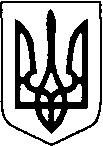  КОВЕЛЬСЬКИЙ   МІСЬКИЙ  ГОЛОВАРОЗПОРЯДЖЕННЯ 31.08.2022                                              м. Ковель                                                      № 183-рПро виділення коштів з бюджету Ковельської територіальної громади Керуючись п. 20 ч.4 ст.42 Закону України  «Про місцеве самоврядування в Україні», відповідно до  Програми соціальної підтримки сімей загиблих військовослужбовців, поранених і зниклих безвісти осіб, які брали участь в АТО ООС та захисті Батьківщини від збройної агресії Російської Федерації проти України на 2022 – 2024 роки», затвердженої рішенням міської ради від 28.07.2022  № 24/4,  Положення про порядок надання адресної матеріальної допомоги мешканцям Ковельської територіальної громади, затвердженого рішенням міської ради 25.02.2021 року № 5/104 та з метою забезпечення соціального захисту сімей військовослужбовців, мобілізованих до Збройних Сил України в період воєнного стану:1. Виділити з бюджету Ковельської територіальної громади одноразову матеріальну допомогу на утримання дітей до 18 років з числа сімей мобілізованих військовослужбовців, які опинились в складних життєвих обставинах:             В розмірі 3000 гривень:Чечелюк Наталії Анатоліївні, вул. ....................                    В розмірі 2000 гривень кожному:Гарбар Наталії Борисівні, вул. .................;Каштелян Світлані Миколаївні, вул. .................;Макарчук Людмилі Віталіївні, вул. ................;Мулік Аллі  Іванівні, вул. .................;Примачик Тетяні Петрівні, вул. ................;Романюк Наталії Іванівні, вул. .................;Хомічу Антону Миколайовичу, вул. ....................; Хлуд Оксані Сергіївні, вул. ................, с. ................                    В розмірі 1000 гривень кожному:Большаковій Світлані Віталіївні, вул. ...........;Лупол Ірині Василівні, вул. .............;Хартонюк Тетяні Михайлівні, вул. ............2. Фінансовому управлінню (Валентина Романчук) профінансувати кошти в сумі  22000  (Двадцять дві тисячі) гривень  на розрахунковий рахунок управління соціального захисту населення, № UA 028201720344010062000024365, код 03191974, МФО 820172, Держказначейська служба України, м. Київ, Ковельське УДКСУ Волинської області. 3. Територіальному центру соціального обслуговування (надання соціальних послуг) м. Ковеля (Діана Возна) провести перерахування зазначеної допомоги на розрахункові рахунки вищезазначених громадян.          4. Контроль за виконанням цього розпорядження покласти на заступника міського голови Наталію Маленицьку.Міський голова                                                                               Ігор ЧАЙКА